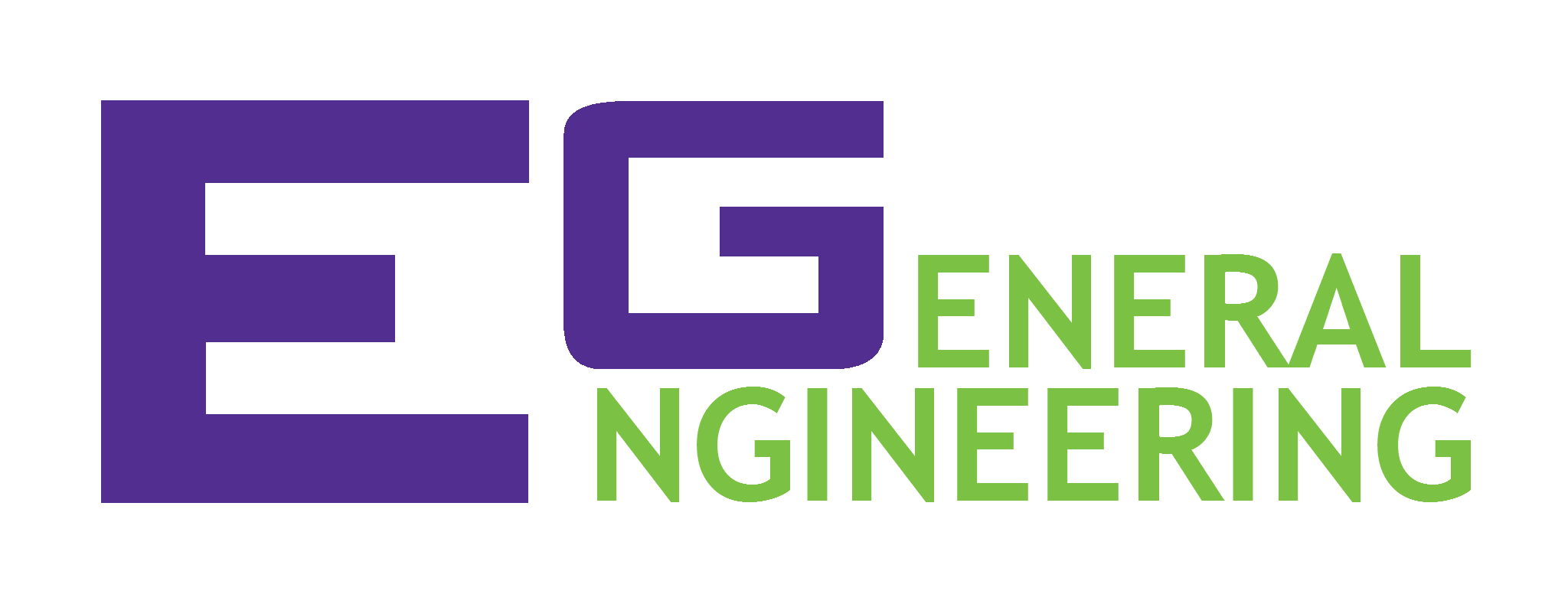 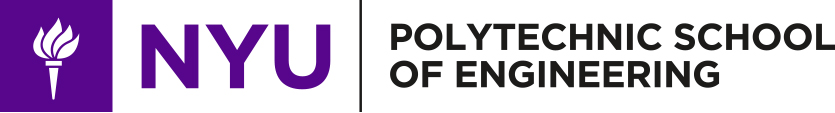 TEST RESULTS:	PassFailAccepts the program□□Dimensions:  25cm x 25cm (footprint)□□Fuel Cells:HoursHospitalEfficiencyTotalFuel Cell 1Fuel Cell 2Fuel Cell 3Fuel Cell 4Fuel Cell 5Fuel Cell 6Fuel Cell 7Grand Total (Must be at least 200 Hours) (EC21) (10)Grand Total (Must be at least 200 Hours) (EC21) (10)Grand Total (Must be at least 200 Hours) (EC21) (10)Extra Fuel Cells Collected (EC23)x2